Year Long Standards for Physical Education 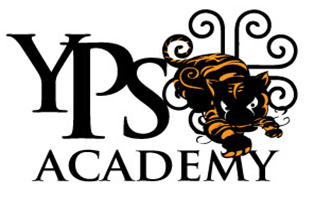 Designed byPrincipal Vince XiongTeacher Mr. Leeseng Thao  StandardsGradeOrder of StandardsWeekMonth1.1 Demonstrate an awareness of personal space, general space, and boundaries while moving in different directions and at high, medium, and low levels in space.11Wk 2, D1August1.1.1 Demonstrate an awareness of personal space while moving in different directions and at high, medium, and low levels in space.12Wk 2, D1August1.1.2 Demonstrate an awareness of general space while moving in different directions and at high, medium, and low levels in space.13Wk 2, D1August1.1.3 Demonstrate an awareness of boundaries while moving in different directions and at high, medium, and low levels in space.14Wk 2, D1August1.2 Travel over, under, in front of, behind, and through objects and over, under, in front of, and behind partners, using locomotor skills.15Wk 2, D2August1.2.1 Travel over objects/person16Wk 2, D2August1.2.2 Travel under objects/person17Wk 2, D2August1.2.3 Travel in front objects/person18Wk 2, D2August1.2.4 Travel behind objects/person19Wk 2, D2August1.2.5 Travel through objects110Wk 2, D2August1.3 Change speeds in response to tempos, rhythms, and signals while traveling in straight, curved, and zigzag pathways, using the following locomotor movements: walking, running, leaping, hopping, jumping, galloping, sliding, and skipping.111Wk3, D1August1.3.1 Vocabulary: Define and understand the following words (tempos, rhythms, signals, straight, curved, zigzag, pathways, walking, running, leaping, hopping, jumping, galloping, sliding, and skipping.)112Wk 3, D1August1.3.2 Teach changing speeds in response to tempos, rhythms, and signals while traveling.113Wk 3, D1August1.3.2.1 straight114Wk 3, D1August1.3.2.1 curved115Wk 3, D1August1.3.2.1 zigzag pathways116Wk 3, D1August1.4 Change direction from forward and back and right and left in response to tempos, rhythms, and signals while walking, running, hopping, and jumping (i.e., locomotor skills).117Wk 3, D2August1.4.1 Vocabulary: Define and understand the following words (direction, forward, back, right, and left)118Wk 3, D2August1.4.1.1 Change direction from forward and back in response to tempos, rhythms, and signals while walking, running, hopping, and jumping (i.e., locomotor skills).119Wk 3, D2August1.4.1.2 Change direction from right and left in response to tempos, rhythms, and signals while walking, running, hopping, and jumping (i.e., locomotor skills).120Wk 3, D2August1.5 Demonstrate the difference between slow and fast, heavy and light, and hard and soft while moving.121Wk 4, D1August1.5.1 Vocabulary: Define and understand the following words (slow, fast, heavy, light, hard, soft)122Wk4, D1August1.5.2 Demonstrate the difference between slow and fast while moving.123Wk4, D1August1.5.3 Demonstrate the difference between heavy and light while moving.124Wk4, D1August1.5.4 Demonstrate the difference between hard and soft while moving.125Wk4, D1August1.6 Balance oneself, demonstrating momentary stillness, in symmetrical and asymmetrical shapes using body parts other than both feet as a base of support.126Wk 4, D2August1.6.1 Vocabulary: Define and understand the following words (balance, stillness, symmetrical, asymmetrical)127Wk 4, D2August1.6.2 Balance oneself, demonstrating momentary stillness, in symmetrical shapes using body parts other than both feet as a base of support.128Wk 4, D2August1.6.2 Balance oneself, demonstrating momentary stillness, in asymmetrical shapes using body parts other than both feet as a base of support.129Wk 4, D2August3.3 Demonstrate, for increasing periods of time, a “v” sit position, a push-up position with arms extended, and a squat position.130Wk5, D1August3.3.1 Vocabulary: Define and understand the following words ("v" sit position, push-up position, squat position)131Wk5, D1August3.3.2 Demonstrate, for increasing periods of time, a “v” sit position.132Wk5, D1August3.3.3 Demonstrate, for increasing periods of time, a push-up position with arms extended.133Wk5, D1August3.3.4 Demonstrate, for increasing periods of time, a squat position.134Wk5, D1August3.4 Move from a sitting to a standing position and from a lying to a sitting position without using arms to brace oneself while on the floor.135Wk 5, D2August3.4.1 Vocabulary: Define and understand the following words (sitting position, standing position, lying position)136Wk 5, D2August3.4.2 Move from a sitting to a standing position without using arms to brace oneself while on the floor.137Wk 5, D2August3.4.3 Move from a lying to a sitting position without using arms to brace oneself while on the floor.138Wk 5, D2August3.5   Travel hand-over-hand along a horizontal ladder or hang from an overhead bar.139Wk1, D1September3.4.1 Vocabulary: Define and understand the following words (hand-over-hand, hang)140Wk1, D1September3.4.2 Travel hand-over-hand along a horizontal ladder.141Wk1, D1September3.4.3 Hang from an overhead bar.142Wk1, D1September3.6   Stretch arms, shoulders, back, and legs without hyper flexing or hyperextending the joints.143Wk1, D2September3.6.1 Vocabulary: Define and understand the following words (stretch arms, shoulders, back, legs, hyper flexing, hyperextending)144Wk1, D2September3.6.2 Stretch arms, shoulders, back, and legs without hyper flexing the joints.145Wk1, D2September3.6.3 Stretch arms, shoulders, back, and legs without hyperextending the joints.146Wk1, D2September4.2 Explain the importance of drinking water during and after physical activity.147Wk2, D1September4.3 Explain that nutritious food provides energy for alertness and mental concentration.148Wk2, D2September4.3.1 Vocabulary: Define and understand the following words (nutritious food, energy, alertness, mental concentration)149Wk2, D2September4.3.2 Explain that nutritious food provides energy for alertness and mental concentration.150Wk2, D2September4.4 Recognize that the heart is the most important muscle in the body and is approximately the size of a fist.151Wk3, D1September4.4.1 Vocabulary: Define and understand the following words (heart, muscle, fist, body)152Wk3, D1September4.4.2 Recognize that the heart is the most important muscle in the body.153Wk3, D1September4.5 Explain that increasing the heart rate during physical activity strengthens the heart muscle.154Wk3, D2September4.5.1 Vocabulary: Define and understand the following words (increasing, heart rate, physical activity, strengthens)155Wk3, D2September4.5.2 Explain that increasing the heart rate during physical activity strengthens the heart muscle.156Wk3,D2September4.7 Describe the role of blood in transporting oxygen from the lungs.157Wk4, D1September4.7.1 Vocabulary: Define and understand the following words (role, blood, transporting, oxygen, lungs)158Wk4, D1September4.7.2 Describe the role of blood in transporting oxygen from the lungs.159Wk4, D1September4.8 Explain that strengthening muscles will help prevent injury and that strong muscles will produce more force.160Wk1, D1October4.8.1 Vocabulary: Define and understand the following words (muscles, prevent, injury, strong, more, produce, force)161Wk1, D1October4.8.2 Explain that strengthening muscles will help prevent injury and that strong muscles will.162Wk1, D1October4.12   Identify the body components (e.g., bones, muscles, organs, fat, and other tissues).163Wk1, D2October4.12.1 Vocabulary: Define and understand the following words (identify, body components, bones, muscles, organs, fat, hands, legs, feet, face)164Wk1, D2October4.12.2 Identify the body components (e.g., bones, muscles, organs, fat, and other tissues).165Wk 1, D2October5.1    Participate willingly in new physical activities.166Wk2, D1October5.1.1 Vocabulary: Define and understand the following words (participate, willingly)167Wk2, D1October5.1.2 Participate willingly in new physical activities.168Wk2, D1October5.2    Identify and demonstrate acceptable responses to challenges, successes, and failures in physical activity.169Wk2, D2October5.2 Vocabulary: Define and understand the following words (acceptable, responses, challenges, successes, failures)170Wk 2, D2October5.2.1 Identify and demonstrate acceptable responses to challenges, successes, and failures in physical activity.171Wk2, D2October5.3    Demonstrate the characteristics of sharing and cooperation in physical activity.172Wk3, D1October5.3 Vocabulary: Define and understand the following words (characteristics, sharing, cooperation)173Wk3, D1October5.3.1 Demonstrate the characteristics of sharing and cooperation in physical activity.174Wk3, D1October5.4    Invite others to use equipment or apparatus before repeating a turn.175Wk3, D2October5.4.1 Vocabulary: Define and understand the following words (invite, equipment, apparatus, repeating, a turn)176Wk3, D2October5.4.2 Invite others to use equipment or apparatus before repeating a turn.177Wk3, D2October5.5 Identify and demonstrate the attributes of an effective partner in physical activity.178Wk1, D1November5.5.1 Vocabulary: Define and understand the following words (attributes, effective, partner)179Wk1, D1November5.5.2 Identify and demonstrate the attributes of an effective partner in physical activity.180Wk1, D1November5.6 Identify and demonstrate effective practices for working with a group without interfering with others.181Wk1, D2November5.6.1 Vocabulary: Define and understand the following words (practices, group, interfering)182Wk1, D2November5.6.2 Identify and demonstrate effective practices for working with a group without interfering with others.183Wk1, D2November3.3   Perform abdominal curl-ups, modified push-ups, oblique curl-ups, forward and side lunges, squats, and triceps push-ups from a chair or bench to enhance endurance and increase muscle efficiency.284Wk 2August3.3.1 Vocabulary: Define and understand the following words (abdominal, curl-ups, modified, oblique curl-ups, forward, side, lunges, triceps push-ups, enhance, endurance, increase,efficiency)285Wk2August3.3.2 Perform abdominal curl-ups.286Wk2August3.3.3 Perform modified push-ups to enhance endurance and increase muscle efficiency.287Wk2August3.3.4 Perform oblique curl-ups to enhance endurance and increase muscle efficiency.288Wk2August3.3.5 Perform forward lunges to enhance endurance and increase muscle efficiency.289Wk2August3.3.6 Perform side lunges to enhance endurance and increase muscle efficiency.290Wk2August3.3.7 Perform squats to enhance endurance and increase muscle efficiency.291Wk2August3.3.8 Perform triceps push-ups from a chair or bench to enhance endurance and increase muscle efficiency.292Wk2August3.5 Demonstrate the proper form for stretching the hamstrings, quadriceps, shoulders, biceps, and triceps.293Wk3, D1August3.5.1 Vocabulary: Define and understand the following words (stretching, hamstrings, quadriceps, shoulders, biceps, triceps)294Wk 3, D13.5.2 Demonstrate the proper form for stretching the hamstrings, quadriceps, shoulders, biceps, and triceps.295Wk 3, D1August1.1 Move to open spaces within boundaries while traveling at increasing rates of speed.296Wk3, D2August1.1.1 Vocabulary: Define and understand the following words (open spaces, rates, speed)297Wk 3, D2August1.1.2 Move to open spaces within boundaries while traveling at increasing rates of speed.298Wk 3, D2August4.1   Explain the fuel requirements of the body during physical activity and inactivity.299Wk4August4.1.1 Vocabulary: Define and understand the following words (fuel, requirements, inactivity)2100Wk4August4.1.2 Explain the fuel requirements of the body during physical activity and inactivity.2101Wk4August4.7   Describe the relationship between the heart and lungs during physical activity.2102Wk5August4.7.1 Vocabulary: Define and understand the following words (relationship)2103Wk5August4.7.2 Describe the relationship between the heart and lungs during physical activity.2104Wk5August4.9   Describe how muscle strength and muscle endurance enhance motor skill performance.2105Wk1September4.9.1 Vocabulary: Define and understand the following words (motor skill performance)2106Wk1September4.9.2 Describe how muscle strength and muscle endurance enhance motor skill performance.2107Wk1September4.11 Identify which activities or skills would be accomplished more efficiently with stronger muscles.2108Wk2September4.11.1 Vocabulary: Define and understand the following words (accomplished)2109Wk2September4.11.2 Identify which activities or skills would be accomplished more efficiently with stronger muscles.2110Wk2September4.14 Explain why it is safer to stretch a warm muscle rather than a cold muscle.2111Wk3September4.14.1 Vocabulary: Define and understand the following words (safer, warm muscle, cold muscle)2112Wk3September4.14.2 Explain why it is safer to stretch a warm muscle rather than a cold muscle.2113Wk3September5.1 Participate in a variety of group settings (e.g., partners, small groups, and large groups) without interfering with others.            2114Wk4September5.1.1 Vocabulary: Define and understand the following words (variety, group settings)2115Wk4September5.1.2 Participate in a variety of group settings (e.g., partners, small groups, and large groups) without interfering with others.         2116Wk4September5.2 Accept responsibility for one’s own behavior in a group activity.2117Wk1October5.2.1 Vocabulary: Define and understand the following words (accept, responsibility, own behavior)2118Wk1October5.2.2 Accept responsibility for one’s own behavior in a group activity.2119Wk1October5.4   Encourage others by using verbal and nonverbal communication.2120Wk2October5.4.1 Vocabulary: Define and understand the following words (encourage, verbal, nonverbal, communication)2121Wk2October5.4.2 Encourage others by using verbal and nonverbal communication.2122Wk2October5.5 Demonstrate respect for self, others, and equipment during physical activities.2123Wk3October5.5.1 Vocabulary: Define and understand the following words (respect, self, others)2124Wk3October5.5.2 Demonstrate respect for self, others, and equipment during physical activities.2125Wk3October5.6 Demonstrate how to solve a problem with another person during physical activity.2126Wk4October5.6.1 Vocabulary: Define and understand the following words (solve a problem, another person)2127Wk4October5.6.2 Demonstrate how to solve a problem with another person during physical activity.2128Wk4October5.7 Participate positively in physical activities that rely on cooperation.2129Wk1November5.7.1 Vocabulary: Define and understand the following words (positively, rely, cooperation)2130WK1November5.7.2 Participate positively in physical activities that rely on cooperation.2131Wk1November3.1 Demonstrate warm-up and cool-down exercises.3132Wk23.1.1 Vocabulary: Define and understand the following words (warm-up, cool-down)3133Wk23.1.2 Demonstrate warm-up and cool-down exercises.3134Wk23.4 Perform increasing numbers of each: abdominal curl-ups, oblique curl-ups on each side, modified push-ups or traditional push-ups with hands on a bench, forward lunges, side lunges, and triceps push-ups from a chair.3135Wk23.4.1 Vocabulary: Define and understand the following words (perform, increasing, traditional push-ups)3136Wk23.4.2 Perform increasing numbers of each: abdominal curl-ups, oblique curl-ups on each side, modified push-ups or traditional push-ups with hands on a bench, forward lunges, side lunges, and triceps push-ups from a chair.3137Wk23.6 Hold for an increasing period of time basic stretches for hips, shoulders, hamstrings, quadriceps, triceps, biceps, back, and neck.3138Wk3,D13.6.1 Vocabulary: Define and understand the following words (hold, biceps)31393.6.2 Hold for an increasing period of time basic stretches for hips, shoulders, hamstrings, quadriceps, triceps, biceps, back, and neck.31405.6 Work in pairs or small groups to achieve an agreed-upon goal.3141Wk3, D25.6.1 Vocabulary: Define and understand the following words (pairs, achieve, agreed-upon)31425.6.2 Work in pairs or small groups to achieve an agreed-upon goal.31431.1 Chase, flee, and move away from others in a constantly changing environment.3144Wk4, D11.1.1 Vocabulary: Define and understand the following words (chase, flee, move away, constantly, changing, environment)31451.1.2 Chase, flee, and move away from others in a constantly changing environment.31462.1 Describe how changing speed and changing direction can allow one person to move away from another.3147Wk4, D22.1.1 Vocabulary: Define and understand the following words (allow)31482.1.2 Describe how changing speed and changing direction can allow one person to move away from another.31493.2 Demonstrate how to lift and carry objects correctly.3150Wk5, D13.2.1 Vocabulary: Define and understand the following words (lift, carry, correctly)31513.2.2 Demonstrate how to lift and carry objects correctly.31524.3 Explain the purpose of warming up before physical activity and cooling down after physical activity.3153Wk5, D24.3.1 Vocabulary: Define and understand the following words (purpose, before, after)31544.3.2 Explain the purpose of warming up before physical activity and cooling down after physical activity.31554.5 Explain that fluid needs are linked to energy expenditure.3156Wk1, D1September4.5.1 Vocabulary: Define and understand the following words (fluid, linked, expenditure)31574.5.2 Explain that fluid needs are linked to energy expenditure.31584.7  Describe the relationship between the heart, lungs, muscles, blood, and oxygen during physical activity.3159Wk1, D24.7.1 Vocabulary: Define and understand the following words (between, oxygen)31604.7.2 Describe the relationship between the heart, lungs, muscles, blood, and oxygen during physical activity.31614.9 Explain that a stronger heart muscle can pump more blood with each beat.3162Wk2, D14.9.1 Vocabulary: Define and understand the following words (stronger, pump, beat)31634.9.2 Explain that a stronger heart muscle can pump more blood with each beat.31644.10 Identify which muscles are used in performing muscular endurance activities.3165Wk2, D24.10.1 Vocabulary: Define and understand the following words (performing, muscular endurance activities)31664.10.2 Identify which muscles are used in performing muscular endurance activities.31674.11 Name and locate the major muscles of the body.3168Wk34.11.1 Vocabulary: Define and understand the following words (locate, major)31694.11.2 Name and locate the major muscles of the body.31704.12 Describe and demonstrate how to relieve a muscle cramp.3171Wk1, D1October4.12.1 Vocabulary: Define and understand the following words (relieve, cramp)31724.12.2 Describe and demonstrate how to relieve a muscle cramp.31734.13 Describe the role of muscle strength and proper lifting in the prevention of back injuries.3174Wk1, D24.13.1 Vocabulary: Define and understand the following words (prevention, proper, injuries)31754.13.2 Describe the role of muscle strength and proper lifting in the prevention of back injuries.31765.4   Use appropriate cues for movement and positive words of encouragement while coaching others in physical activities.3177Wk25.4.1 Vocabulary: Define and understand the following words (cues, movement, encouragement)31785.4.2 Use appropriate cues for movement and positive words of encouragement while coaching others in physical activities.31795.5   Demonstrate respect for individual differences in physical abilities.3180Wk35.5.1 Vocabulary: Define and understand the following words (physical abilities)31815.5.2 Demonstrate respect for individual differences in physical abilities.31821.1 Perform simple balance stunts with a partner while sharing a common base of support.4183Wk2August1.1.1 Vocabulary: Define and understand the following words (perform, simple, stunts, common, base, support)41841.1.2 Perform simple balance stunts with a partner while sharing a common base of support.41851.2 Change direction quickly to maintain the spacing between two players.4186Wk31.2.1 Vocabulary: Define and understand the following words (quickly, maintain, spacing)41871.2.2 Change direction quickly to maintain the spacing between two players.41883.1 Participate in appropriate warm-up and cool-down exercises for particular physical activities.4189Wk43.1.1 Vocabulary: Define and understand the following words (participate, appropriate, particular)41903.1.2 Participate in appropriate warm-up and cool-down exercises for particular physical activities.41913.4 Perform increasing numbers of each: abdominal curl-ups, oblique curl-ups on each side, modified push-ups or traditional push-ups, and triceps push-ups.4192Wk53.4.1 Vocabulary: Define and understand the following words (perform, increasing)41933.4.2 Perform increasing numbers of each: abdominal curl-ups, oblique curl-ups on each side, modified push-ups or traditional push-ups, and triceps push-ups. (10 or more count)41943.5 Hang by the hands from an overhead bar with the hips and knees each at a 90-degree angle.4195Wk1September3.5.1 Vocabulary: Define and understand the following words (overhead bar, hips, 90-degree angle)41963.5.2 Hang by the hands from an overhead bar with the hips and knees each at a 90-degree angle.41973.6 Demonstrate basic stretches using proper alignment for hamstrings, quadriceps, hip flexors, triceps, back, shoulders, hip abductors, and calves.4198Wk23.6.1 Vocabulary: Define and understand the following words (stretch, alignment, hip flexors, hip abductors, calves)41993.6.2 Demonstrate basic stretches using proper alignment for hamstrings, quadriceps, hip flexors, triceps, back, shoulders, hip abductors, and calves.42004.1 Identify the correct body alignment for performing lower-body stretches.4201Wk34.1.1 Vocabulary: Define and understand the following words (lower-body)42024.1.2 Identify the correct body alignment for performing lower-body stretches.42034.2 Explain the principles of physical fitness: frequency, intensity, time, and type.4204Wk44.2.1 Vocabulary: Define and understand the following words (principles, physical fitness, frequency, intensity, time, type)42054.2.2 Explain the principles of physical fitness: frequency, intensity, time, and type.42064.3 Set personal short-term goals for aerobic endurance, muscular strength and endurance, and flexibility and monitor progress by measuring and recording personal fitness scores.4207Wk1October4.3.1 Vocabulary: Define and understand the following words (short-term goals, aerobic endurance)42084.3.2 Set personal short-term goals for aerobic endurance, muscular strength and endurance, and flexibility and monitor progress by measuring and recording personal fitness scores.42094.4 Identify healthful choices for meals and snacks that help improve physical performance.4210Wk24.4.1 Vocabulary: Define and understand the following words (healthful, meals, snacks, improve)42114.4.2 Identify healthful choices for meals and snacks that help improve physical performance.42124.6 Explain why the body uses a higher percentage of carbohydrates for fuel during high intensity physical activity and a higher percentage of fat for fuel during low-intensity physical activity.4213Wk34.6.1 Vocabulary: Define and understand the following words (physical abilities)42144.6.2 Explain why the body uses a higher percentage of carbohydrates for fuel during high intensity physical activity.42154.6.3 Explain why the body uses a higher percentage of fat for fuel during low-intensity physical activity.42165.4 Respond to winning and losing with dignity and respect.4217Wk45.4.1 Vocabulary: Define and understand the following words (dignity)42185.4.2 Respond to winning and losing with dignity and respect.42195.6 Accept an opponent’s outstanding skill, use of strategies, or ability to work effectively with teammates as a challenge of physical fitness.4220Wk1November5.6.1 Vocabulary: Define and understand the following words (accept, opponent, outstanding, strategies, teammates)42215.6.2 Accept an opponent’s outstanding skill, use of strategies, or ability to work effectively with teammates as a challenge of physical fitness.42223.1 Demonstrate how to warm up muscles and joints before running, jumping, kicking, throwing, and striking.5223Wk2August3.1.1 Vocabulary: Define and understand the following words (striking, joints)52243.1.2 Demonstrate how to warm up muscles and joints before running, jumping, kicking, throwing, and striking.52253.5 Perform increasing numbers of triceps push-ups. (20-30 count)5226Wk23.6 Perform flexibility exercises that will stretch particular muscle areas for given physical activities.5227Wk34.2 Explain why dehydration impairs temperature regulation and physical and mental performance.5228Wk4-54.2.1 Vocabulary: Define and understand the following words (dehydration, impairs, temperature, regulations, mental)52294.2.2 Explain why dehydration impairs temperature regulation and physical and mental performance.52304.3 Develop and describe three short-term and three long-term fitness goals.5231Wk1September4.3.1 Vocabulary: Define and understand the following words (develop, short-term goal, long-term goal)52324.3.2 Develop and describe three short-term and three long-term fitness goals.52334.14 Explain the benefits of stretching after warm-up activities. (Review)5234Wk25.4 Act in a safe and healthy manner when confronted with negative peer pressure during physical activity.5235Wk3-45.4.1 Vocabulary: Define and understand the following words (act, safe, healthy, manner, confronted, negative, peer pressure)52365.4.2 Act in a safe and healthy manner when confronted with negative peer pressure during physical activity.52375.5 Contribute ideas and listen to the ideas of others in cooperative problem-solving activities.5238Wk1-2October5.5.1 Vocabulary: Define and understand the following words (contribute, ideas, listen, problem solving)52395.5.2 Contribute ideas and listen to the ideas of others in cooperative problem-solving activities.52405.6   Acknowledge orally the contributions and strengths of others5241Wk3-45.6.1 Vocabulary: Define and understand the following words (acknowledge, orally)52421.9   Combine relationships, levels, speed, direction, and pathways in complex individual and group physical activities.6243Wk2August1.9.1 Vocabulary: Define and understand the following words (combine relationships, complex)62441.9.2 Combine relationships, levels, speed, direction, and pathways in complex individual and group physical activities.62451.10 Combine motor skills to play a lead-up or modified game. (Review)6246Wk31.10.1 Vocabulary: Define and understand the following words (motor skills)62471.10.2 Combine motor skills to play a lead-up or modified game.62481.11 Design and perform smooth, flowing sequences of stunts, tumbling, and rhythmic patterns that combine traveling, rolling, balancing, and transferring weight.6249Wk41.11.1 Vocabulary: Define and understand the following words (design, smooth, flowing, sequences, tumbling, rolling, transferring weight)62501.11.2 Design and perform smooth, flowing sequences of stunts, tumbling, and rhythmic patterns that combine traveling, rolling, balancing, and transferring weight.62512.3   Analyze and correct errors in movement patterns.6252Wk52.3.1 Vocabulary: Define and understand the following words (analyze, errors)62532.3.2 Analyze errors in movement patterns.62542.3.3 Analyze and correct errors in movement patterns.62552.4   Provide feedback to a partner to assist in developing and improving movement skills.6256Wk1September2.4.1 Vocabulary: Define and understand the following words (assist, feedback, develop)62572.4.2 Provide feedback to a partner to assist in developing and improving movement skills.62584.1   Distinguish between effective and ineffective warm-up and cool-down techniques.6259Wk24.1.1 Vocabulary: Define and understand the following words (distinguish, ineffective)62604.1.2 Distinguish between effective and ineffective warm-up and cool-down techniques.62614.4   Classify physical activities as aerobic or anaerobic.6262Wk34.4.1 Vocabulary: Define and understand the following words (classify, aerobic, anaerobic)62634.4.2 Classify physical activities as aerobic or anaerobic.62645.1 Participate productively in group physical activities.6265Wk4September5.1.1 Vocabulary: Define and understand the following words (productivity)62665.1.2 Participate productively in group physical activities.62675.2 Evaluate individual responsibility in group efforts.6268Wk1October5.2.1 Vocabulary: Define and understand the following words (evaluate, responsibility, efforts)62695.2.2 Evaluate individual responsibility in group efforts.62705.3 Identify and define the role of each participant in a cooperative physical activity.6271Wk25.3.1 Vocabulary: Define and understand the following words (define, role, cooperative)62725.3.2 Identify and define the role of each participant in a cooperative physical activity.62735.4 Identify and agree on a common goal when participating in a cooperative physical activity.6274Wk35.4.1 Vocabulary: Define and understand the following words (agree, common goal)62755.4.2 Identify and agree on a common goal when participating in a cooperative physical activity.62765.5 Analyze possible solutions to a movement problem in a cooperative physical activity and come to a consensus on the best solution.6277Wk45.5.1 Vocabulary: Define and understand the following words (solutions, movement problem)62785.5.2 Analyze possible solutions to a movement problem in a cooperative physical activity and come to a consensus on the best solution.62791.8 Land on both feet after taking off on one foot and on both feet.ALL2801.9 Jump a swinging rope held by others.ALL2811.10 Demonstrate the underhand movement (throw) pattern.ALL2821.11 Demonstrate the overhand movement (throw) pattern.ALL2831.12 Demonstrate the two-handed overhead (throw) pattern.ALL2841.13 Catch, showing proper form, a gently thrown ball.ALL2851.14 Catch a self-tossed ball.ALL2861.15 Catch a self-bounced ball.ALL2871.16 Kick a rolled ball from a stationary position.ALL2881.17 Kick a stationary ball, using a smooth, continuous running approach.ALL2891.18 Strike a balloon upward continuously, using arms, hands, and feet.ALL2901.19 Strike a balloon upward continuously, using a large, short-handled paddle.ALL2911.20 Dribble a ball in a forward direction, using the inside of the foot.ALL2921.21 Dribble a ball continuously with one hand. ALL2932.4 Distinguish between a jog and a run, a hop and a jump, and a gallop and a slide and explain the key differences and similarities in those movements.ALL2942.6 Explain that in the underhand throw, the position of the fingers at the moment of release can influenceALL2952.8 Explain that the point of release influences the direction of a tossed object and of a thrown object. ALL2962.7 Explain that the non-throwing arm and hand provide balance and can influence the direction a tossed object and a thrown object travel.ALL2972.9 Describe the proper hand and finger position for catching a ball.ALL2982.10 Demonstrate and explain how to reduce the impact force while catching an object.ALL2992.13 Determine and analyze how much force is needed to move the ball forward while dribbling with the hand and with the foot.ALL300